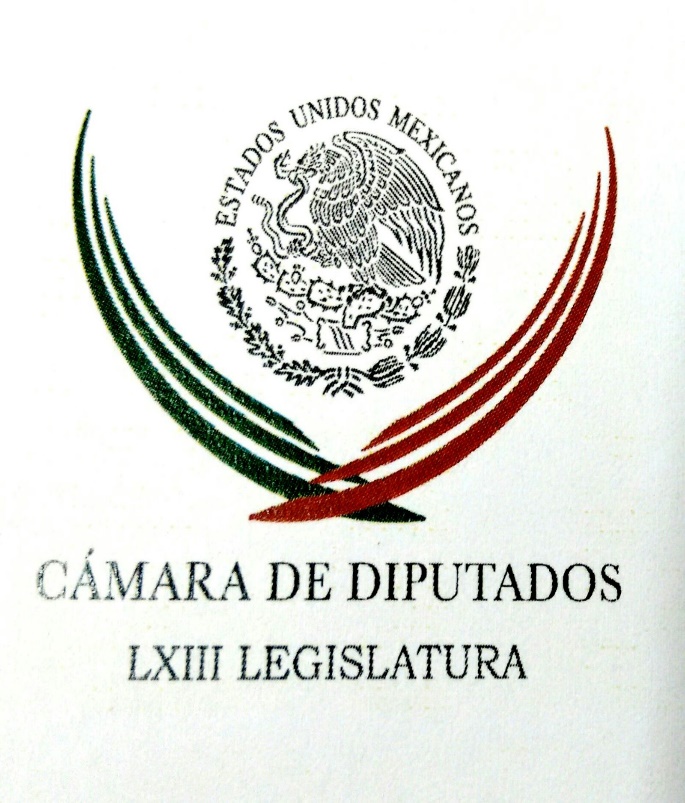 Carpeta InformativaPrimer CorteResumen: Dolores Padierna. Ley SB4 en TexasNo planteamos una alianza PAN-PRD para el 2018; existe posibilidad: AnayaEn Frente Amplio Ciudadano la participación ciudadana será fundamental: Barrales De la Madrid no se descarta para ir por la presidencia, en 2018Industrias auto México, Canadá y EU abogan por reglas de origen en renegociación TLCAN: AMIAEstado Islámico se atribuye atentado en ManchesterTrump promete buscar la paz entre israelíes y palestinos23 de mayo de 2017INFORMACIÓN GENERALTEMA(S): Información GeneralFECHA: 23/05/2017HORA: 06: 46 AMNOTICIERO: En los Tiempos de la RadioEMISIÓN: Primer CorteESTACION: 103.3 FMGRUPO: FórmulaDolores Padierna. Ley SB4 en TexasOscar Mario Beteta, conductor: La licenciada María Dolores Padierna con su análisis en este espacio. Dolores Padierna, colaboradora: Buenos días Óscar Mario, estimada audiencia. El 1 septiembre de este año entrará en vigor en el estado de Texas la ley denominada SD4. Esta nueva regulación aprobada hace unos días por la Cámara de representantes de Texas tiene como objetivo principal desmantelar los esquemas legales de protección y respeto hacia las personas migrantes que en algunas ciudades de ese estado habían adoptado a lo largo de varios años. Son las ciudades conocidas santuario y han entrado en la lista de objetivos de presentación, pues son consideradas como refugios para miles de personas migrantes en aquel país. Esta nueva regulación en el estado de Texas obligará a las autoridades universitarias, por ejemplo a dejar entrar a sus instalaciones a los agentes migratorios para que literalmente puedan perseguir a los estudiantes inmigrantes que acudan a sus campos. Obligará también a cárceles y a los centros de detención a atender las peticiones de servicio de migración de aduana para que las personas que se estuvieran retenidas o detenidas ahí puedan ser reportadas en procedimientos urgentes. Y finalmente establece un esquema de sanciones y premios para las ciudades que cooperen con el servicio de inmigración y con su policía de persecución y criminalización de las comunidades migrantes. La ley lleva a la práctica a nivel estatal y local algunas de las órdenes ejecutivas de Donald Trump que han sido suspendidas por los tribunales federales por violentar los derechos fundamentales y coloca en una situación de verdadera persecución legal a millones de compatriotas que viven y trabajan en el estado de Texas. Las reacciones de esta legislación nos hicieron esperar y los colectivos de migrantes, así como organizaciones de derechos humanos han presentado ya demandas ante los tribunales con la finalidad de detener la entrada en vigor de esta norma. Poco a poco las muestras de ocio y discriminación hacia las personas migrantes en Estados Unidos va aumentando. La discriminación en los discursos, las acciones de odio están permitidas e incluso serán tolerada y fomentadas por el propio poder público. La lucha que se tiene que dar para combatir esas prácticas y estas políticas no será tarea fácil y desde acá debemos de apoyar y sumarnos como podamos para qué juntas, juntos hagamos defender los derechos. La Secretaría de Relaciones Exteriores en este caso ha reaccionado muy bien, esperemos que así siga. Duración: 01’ 56” bmj/mTEMA(S): Información GeneralFECHA: 23/05/2017HORA: 07:40NOTICIERO: FórmulaEMISIÓN: Primer CorteESTACION: OnlineGRUPO: Fórmula0No planteamos una alianza PAN-PRD para el 2018; existe posibilidad: AnayaRicardo Anaya, presidente nacional del PAN, aseguró que nunca plantearon una alianza PAN-PRD para el 2018."¿Qué no es en lo que creemos? una alianza de dos partidos, eso nadie lo planteó, pero muchas veces una fotografía, y lo entiendo, puede más que lo que se dice. No planteamos una alianza PAN-PRD para el 2018, si escuchan la grabación lo que ambos dijimos fue que sí hemos conversado sobre la posibilidad de participar en un frente amplio, plural, por supuesto que nos incluya, pero que no se agote en nosotros", sostuvo.El panista aclaró que en un afán de mucha transparencia lo que dijeron fue que hacia el futuro más que una alianza de dos partidos, la visión que comparten es que sería deseable construir un frente amplio, un frente plural, que coincidiera en un proyecto de país, que pudiera coincidir en una candidatura, ganar una elección y lograr un gobierno de coalición que tuviera gobernabilidad y metas muy específicas de transformación para el país.En entrevista con Ciro Gómez Leyva, destacó que lo que han hecho es abrir una conversación, que habrá de retomarse después del 4 de junio, "ahora nos vamos a concentrar en estos cuatro estados en donde tenemos elección, en algunos vamos juntos, en otros no, la conversación está abierta. Creo que mucha gente está subestimando la idea, pero eso sólo el tiempo lo dirá".Señaló que existe la posibilidad de formar con el PRD una gran coalición que incluya a más de estos dos partidos y que el único requisito para entrar es subordinar el proyecto personal y eso es algo que Andrés Manuel López Obrador no está dispuesto a hacer."Morena, creo que llevábamos unas horas de haber hecho este planteamiento, ya había grabado un video el presidente de Morena, como siempre, para descalificar en lo absoluto la iniciativa y autoexcluirse, él así es", afirmó. Duración 0’00’’, nbsg/m. TEMA(S): Información GeneralFECHA: 23/05/2017HORA: 08:50 AMNOTICIERO: Enfoque NoticiasEMISIÓN: Primer CorteESTACION: OnlineGRUPO: Enfoque En Frente Amplio Ciudadano la participación ciudadana será fundamental: Barrales En entrevista con Enfoque Noticias, Alejandra Barrales, Presidenta Nacional del PRD dijo que el anuncio que realizó junto con el Presidente Nacional del PAN, Ricardo Anaya para anunciar el Frente Amplio Ciudadano, lo cual afirmó no se trata de una alianza entre ambos partidos, sino es algo que no tiene precedente en el país, pero por la situación que se está viviendo.Indicó que el PRD ha hecho un llamado a todos los ciudadanos que nunca han tenido una afiliación partidista para proponer y planear como resolver los conflictos del país y al mismo tiempo generar una alternativa y una herramienta que garantice gobernabilidad.Resaltó que ya que se concrete esta situación se determinará quién podrá encabezar este frente, ya que actualmente en el país ningún partido político podrá ganar por si solo las elecciones.Barrales comentó que hoy de lo que se trata es de sacar propuestas, propuestas que se puedan materializar y que no solo se queden en promesas, aseguró que el Frente buscará crear estas herramientas y mecanismos para lograr que estas propuestas y promesas estén garantizadas.Finalmente, la líder del Sol Azteca comentó que la participación ciudadana será una pieza clave para lograr el objetivo de esta Alianza, ya que por  primera vez este frente se abrirá a los ciudadanos que tengan interés de proponer y plantear como se pueden resolver estos problemas.  ar/mTEMA: Información GeneralFECHA: 23/05/17HORA: 00:00NOTICIERO: MVS Noticias EMISIÓN: Primer CorteESTACIÓN: OnlineGRUPO: MVS 0Expresa Peña Nieto solidaridad al Reino Unido tras explosión en el Manchester ArenaEl presidente Enrique Peña Nieto manifestó su solidaridad con la sociedad y gobierno de Reino Unido tras la explosión en el estadio Manchester Arena.Mediante su cuenta de Twitter, el mandatario lamentó los "trágicos" acontecimientos."Lamento los trágicos acontecimientos ocurridos en Manchester. Nuestra solidaridad con la sociedad y gobierno del Reino Unido", indicó en la red social.Derivado de los hechos, Peña Nieto indicó que la embajada de México en aquel país está lista para apoyar a los connacionales."La @Embamexru está lista para apoyar a nuestros connacionales en los teléfonos +4420-7907-9498 +4420-77-4374-2888 consulmexuk@sre.gob.mx", informó.TEMA(S): Información GeneralFECHA: 23/05/2017HORA: 09:00 AMNOTICIERO: Excélsior OnlineEMISIÓN: Primer CorteESTACION: OnlineGRUPO: ExcélsiorDe la Madrid no se descarta para ir por la presidencia, en 2018El Secretario de Turismo, Enrique de la Madrid, aseguró que no se descarta para contender por la presidencia de la República, en 2018.En entrevista para la Primera Emisión de Imagen Informativa, con Pascal Beltrán del Río, el funcionario presumió que, debido a sus logros, los analistas lo colocan como un potencial candidato a la presidencia.Yo soy un convencido de la necesidad de un buen gobierno, soy un convencido de que los buenos gobiernos sí funcionan, sí le ayudan a una sociedad y es lo que yo he tratado: ser un buen servidor público, un buen funcionario”, dijo el priista.“Lo que he tratado de ser es ser cumplido, ser serio, ser responsable, y tengo una visión tremendamente positiva de nuestro país”.Respecto al crecimiento sostenido que se ha registrado en el sector turístico en los últimos cinco años, De la Madrid destacó que éste se debe a la conectividad nacional e internacional del país y al financiamiento privado para la apertura de hoteles“Una constante apertura de nuevas rutas, de nuevas líneas internacionales viajando a México y locales, que permiten que más gente viaje por nuestro país”, subrayó.De La Madrid indicó que el turismo no depende enteramente de los extranjeros, ya que de cada peso que se gastan en dicho sector, 85 centavos provienen de mexicanos.“Lo que realmente mueve al turismo en el país, son los mexicanos”, presumió.De 2012 a 2017, ha aumentado 11 millones el flujo de turistas extranjeros a México, área que genera 9 millones de empleos directos e indirectos. ar/mTEMA: Información GeneralFECHA: 23/05/17HORA: 05:47NOTICIERO: En los Tiempos de la Radio EMISIÓN: Primer CorteESTACIÓN: 103.3 FMGRUPO: Radio Fórmula0Marco Antonio Adame. Posible alianza para 2018Marco Adame, colaborador: El tema de una posible alianza o bloque opositor para las elecciones de 2018, levantó ámpula en días pasados, ya se había comentado en diversas mesas; se había sugerido por algunos actores políticos, pero no se había dicho tan claro y tan contundente, como lo dijeron Ricardo Anaya del PAN y Alejandra Barrales del PRD. Las reacciones no se hicieron esperar, voces airadas se levantaron del lado del PRD, calificando la declaración de posición personal de la dirigente y hasta de una ocurrencia. Del lado del PAN hubo algunos cuestionamientos de quienes se sintieron desplazados ante la propuesta, pero ninguno se ha manifestado en contra, ¿acaso se preguntan cómo hacer que algo así suceda dada la efervescencia interna y las presiones por la sucesión presidencial adelantada? Óscar Mario, está claro que para concretar un frente amplio opositor se va a requerir de una enorme apertura y capacidad de diálogo, abrir las estructuras partidistas a los líderes sociales que deseen participar en el cambio de rumbo del país, también identificar a miembros de distintas fuerzas dispuestos a sumar a la propuesta y anteponer su interés personal al interés del país. Como se puede advertir, ésta posibilidad se ira platicando entre los oponentes y diversos actores sociales de manera más clara luego del 4 de junio. Lo importante es tener presente las posibilidades y la esperanza que ésta propuesta representa ante el agotamiento del Sistema Político Mexicano y la urgente necesidad de encontrar un camino institucional y también democrático para concretar un cambio de régimen; pues debe quedar claro que no se trata sólo de una alianza electoral para ganar las elecciones, sino de resolver el futuro del país con nuevas reglas que garanticen los cambios que se necesitan, la representatividad y la gobernabilidad democrática, de otra forma aumentarán las tensiones y las amenazas a la estabilidad, el crecimiento económico y la paz social. Duración 2´29´´, ys/m.TEMA(S): Información GeneralFECHA: 23/05/2017HORA: 08:33NOTICIERO: FórmulaEMISIÓN: Primer CorteESTACION: OnlineGRUPO: Fórmula0FMI dice México sigue cumpliendo criterios para línea de crédito flexible por 86 mmddEl Fondo Monetario Internacional (FMI) dijo el martes que México continúa cumpliendo con los criterios para acceder, en caso de requerirlo, a una línea de crédito flexible por el equivalente a unos 86,000 millones de dólares, aprobada el año pasado.México nunca ha utilizado la línea de crédito que el FMI le otorgó por primera vez en 2009 y que es vista como un blindaje adicional para la segunda mayor economía latinoamericana ante un escenario global de volatilidad. Duración 0’00’’, nbsg/m. TEMA(S): Información GeneralFECHA: 23/05/2017HORA: 08:33NOTICIERO: FórmulaEMISIÓN: Primer CorteESTACION: OnlineGRUPO: Fórmula0Industrias auto México, Canadá y EU abogan por reglas de origen en renegociación TLCAN: AMIALa industria automotriz de México cree que las reglas de origen no deben sufrir cambios en la próxima renegociación del Tratado de Libre Comercio para América del Norte (TLCAN), una postura compartida con sus contrapartes de Canadá y Estados Unidos, dijo el lunes el líder asociación que representa el sector.El acuerdo trilateral suscrito hace 23 años estipula que los productos fabricados por los países miembros deben tener un porcentaje mínimo de contenido regional para estar exentos de aranceles, que en el caso del sector automotor alcanza el 62.5 por ciento."Nuestra postura es que el tratado de libre comercio hoy representa una historia de éxito, a la que no tendríamos que estar moviéndole temas tan importantes como las reglas de origen", dijo Eduardo Solís, el presidente de la Asociación Mexicana de la Industria Automotriz (AMIA).El secretario de Economía mexicano, Ildefonso Guajardo, dijo en marzo que sería "totalmente inaceptable" fijar requerimientos de contenido regional específicos por país socio del TLCAN, una petición que podrían presentar los negociadores de Estados Unidos, según algunos actores de la industria.Se espera que a finales de agosto comiencen oficialmente las conversaciones para renegociar el TLCAN, luego de que el presidente Donald Trump solicitó su revisión para hacerlo más favorable a los intereses de la economía estadounidense.El representante de los armadores automotrices mexicanos considera que la renegociación del Tratado debe crear valor y no restar competitividad a Norteamérica como región."Si usted consulta con la industria de los Estados Unidos, ellos están exactamente en la misma postura de que las reglas de origen que hoy tenemos representan y reflejan un mecanismo de integración muy importante, que han permitido generar valor en Norteamérica. No hay en este momento ninguna otra posición en la mesa", agregó Solís.El directivo dijo que se debe plantear como parte de las negociaciones la manera de agilizar los procesos aduaneros para hacer más expeditos los flujos de mercancías.Solís espera que este año las ventas de vehículos ligeros en el mercado doméstico alcancen un nuevo récord con 1.65 millones de unidades, y que la producción y exportaciones alcancen máximos históricos. México uno de los principales fabricantes y exportadores de autos del mundo.En el 2016, la producción de la industria automotriz mexicana creció un dos por ciento con respecto al año previo, a la cifra récord de 3.47 millones de unidades. Las exportaciones subieron un 0.3 por ciento a 2.77 millones de unidades, según la AMIA. Duración 0’00’’, nbsg/m. TEMA(S): Información General FECHA: 23/05/17HORA: 00:00NOTICIERO: MVS NoticiasEMISIÓN: Primer CorteESTACIÓN: OnlineGRUPO: MVS0Estado Islámico se atribuye atentado en ManchesterEl Estado Islámico se atribuyó este martes la responsabilidad por el letal atentado del lunes durante un concierto en la ciudad británica de Manchester, donde dijo haber colocado explosivos, de acuerdo a un comunicado publicado por la aplicación de mensajería Telegram."Uno de los soldados del califato pudo colocar un artefacto explosivo dentro del encuentro de los cruzados en la ciudad de Manchester", indicó el grupo.Al menos 22 personas murieron, entre ellas algunos niños, y 59 resultaron heridas el lunes cuando un atacante suicida detonó un artefacto explosivo al final de un recital de la cantante estadounidense Ariana Grande en la ciudad británica de Manchester. ys/m.TEMA(S): Información General FECHA: 23/05/17HORA: 00:00NOTICIERO: MVS NoticiasEMISIÓN: Primer CorteESTACIÓN: OnlineGRUPO: MVS0Trump describe a autores del atentado en Manchester como 'perdedores malvados'El presidente de Estados Unidos, Donald Trump, extendió sus condolencias el martes por las víctimas del atentado suicida en la ciudad británica de Manchester, donde murieron 22 personas, y dijo que los responsables eran "perdedores malvados".En declaraciones después de reunirse en Belén con el presidente palestino, Mahmoud Abbas, Trump dijo que Estados Unidos mantiene su "absoluta solidaridad" con el pueblo británico."Extiendo mis profundas condolencias a aquellos que resultaron terriblemente heridos en este ataque terrorista y a las numerosas víctimas y sus familias", dijo el mandatario republicano. "Tantos jóvenes bellos e inocentes que disfrutaban de su vida y que fueron asesinados por perdedores malvados".La primera ministra británica, Theresa May, dijo que el incidente estaba siendo tratado como un ataque terrorista, el más letal en Reino Unido desde que cuatro musulmanes mataron a 52 personas en actos suicidas contra el sistema de transporte de Londres en julio del 2005.La policía dijo que el atacante detonó los explosivos poco después de las 22.33 hora local en el Manchester Arena, mientras miles de fans estaban congregados para escuchar un concierto de la cantante estadounidense Ariana Grande. Varios niños estaban entre los fallecidos, dijo la policía."Nuestra sociedad no puede tener tolerancia a que continúe esta masacre. No podemos permitir por un momento más el asesinato de gente inocente", declaró Trump.El presidente de encuentra de visita en Israel y los Territorios Palestinos, en el segundo tramo de su primera gira al exterior desde que llegó a la Casa Blanca en enero. ys/m.TEMA(S): Información GeneralFECHA: 23/05/2017HORA: 08:30NOTICIERO: FórmulaEMISIÓN: Primer CorteESTACION: OnlineGRUPO: Fórmula0Trump promete buscar la paz entre israelíes y palestinosJerusalén.- El presidente de Estados Unidos, Donald Trump, manifestó hoy frente al líder palestino Mahmud Abbas, en Belén, Cisjordania, que va a "hacer todo lo posible" para ayudar a israelíes y palestinos a lograr la paz.En rueda de prensa, junto al presidente de la Autoridad Nacional Palestina (ANP), el mandatario estadunidense aseguró que la paz no puede surgir donde se recompensa la violencia."La paz nunca puede arraigar en un lugar donde la violencia es tolerada, financiada e incluso recompensada", señaló el mandatario estadunidense, al resaltar que su homólogo palestino "se ha comprometido a tomar medidas firmes y necesarias para luchar contra el terrorismo".En repetidas ocasiones, Trump había señalado que alcanzar la paz en la región "no es tan difícil como parece", pero cambió este discurso en Jerusalén para admitir que es una tarea complicada."Estoy verdaderamente esperanzado de que Estados Unidos pueda ayudar a Israel y a los palestinos a forjar la paz y traer nueva esperanza a la región ya su gente", afirmó Trump."Si los israelíes y los palestinos pueden hacer la paz, comenzará un proceso de paz en todo el Medio Oriente", apuntó Trump sin elaborar ningún plan para reanudar las conversaciones.A su vez, Abbas comentó que los palestinos "están comprometidos a trabajar con (Trump) para alcanzar un acuerdo histórico de paz entre nosotros e Israel", agregando que "el principal problema es con la ocupación y los asentamientos".Trump aprovechó la ocasión para expresar sus condolencias a las familias de las víctimas del atentado contra un concierto de la cantante Ariana Grande en la ciudad inglesa de Manchester y calificó a los responsables del ataque como unos "malditos fracasados"."Estamos en total solidaridad con Reino Unido", dijo en su conferencia de prensa con Abbas, en la que lamentó que tanta gente "joven y bella" haya perdido la vida.La sociedad no puede ofrecer ningún apoyo al terrorismo y el derramamiento de sangre. El de Manchester fue un ataque contra tantos niños inocentes, hay que erradicar el apoyo al terrorismo, "esta ideología enferma tiene que desaparecer", insistió.También Abbas condenó el hecho como un "atentado terrorista terrible" y lamentó la muerte de de inocentes. "Le transmito mi pésame a la primera ministra (Theresa May), a los familiares y al pueblo británico", añadió.El mandatario estadunidense llegó a la ciudad cisjordana de Belén para entrevistarse con el presidente palestino, sobre las posibilidades de reiniciar un proceso de paz con Israel. La comitiva oficial llegó a la Muqata, el palacio presidencial, a las 09:58 horas (06:58 GMT).Los vehículos de la comitiva redujeron la velocidad cuando se acercaban al puesto de control militar israelí de la Tumba de Raquel y, tras cruzarlo, recorrieron la avenida decorada con banderas palestinas y estadunidenses y con carteles con la imagen de Trump y Abbas y el mensaje: "La Ciudad de la Paz da la bienvenida al Hombre de la Paz"."La presencia de seguridad a lo largo de la ruta hacia Cisjordania era sobresaliente, incluso para los estándares habituales de protección presidencial", aseguró un periodista que viaja con la comitiva.Los principales accesos de seguridad amanecían esta mañana con un enorme dispositivo de seguridad y la policía palestina había cortado totalmente el tráfico a lo largo de la principal avenida que cruza la urbe (la carretera Jerusalén-Hebrón) y varias calles adyacentes.Alrededor de dos mil agentes palestinos participan en las labores para garantizar la seguridad. Trump no visitará la Basílica de la Natividad donde la tradición sitúa el nacimiento de Jesús.La breve visita a Belén ocurrió un día después de que Trump se reunió con el primer ministro israelí, Benjamin Netanyahu, mientras los palestinos realizaban una huelga general en apoyo a cientos de prisioneros en huelga de hambre detenidos en cárceles israelíes.Este martes Trump volverá a Jerusalén para visitar el memorial Yad Vashem y dará un discurso en el Museo de Israel.La visita de dos días a Israel y a los territorios palestinos forma parte del primer viaje al extranjero de presidente Trump, quien antes estuvo en Arabia Saudita, y luego viajará a Europa. Duración 0’00’’, nbsg/m. 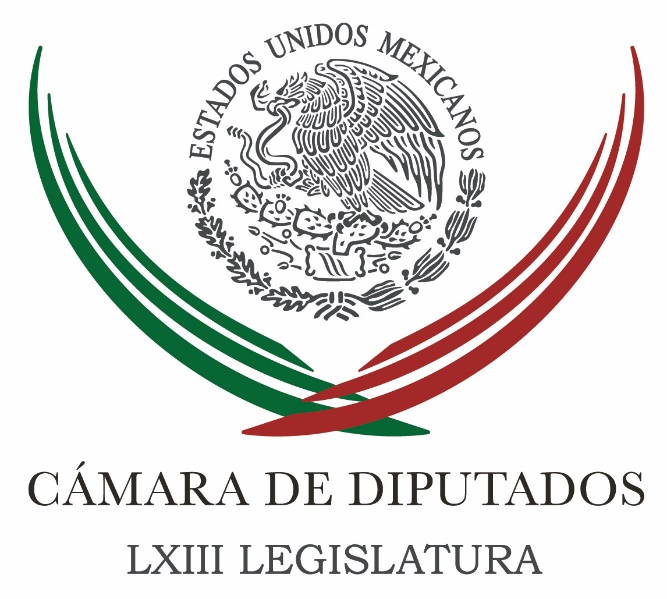 Carpeta InformativaSegundo CorteResumen:Lograr desarrollo económico y seguridad, reto actual de México: Murguía Gutiérrez Eva Cadena reaparece en Congreso de VeracruzPablo Escudero condena atentado terrorista en Manchester“Chamaquearon” a Anaya y Barrales con idea de Frente Opositor, dice CorderoFrente PAN­PRD, inflaría más a Morena: Ríos PíterMéxico, dispuesto a revisar reglas de origen en negociación de TLCANOmbudsman convoca a sus pares de Iberoamérica a generar registro de migrantesMartes 23 de mayo 2017TEMA(S): Trabajo Legislativo FECHA: 23/05/17HORA: 13:01 PMNOTICIERO: Notimex OnlineEMISIÓN: Segundo CorteESTACION: Online GRUPO: NotimexLograr desarrollo económico y seguridad, reto actual de México: Murguía Gutiérrez La presidenta de la Cámara de Diputados, María Guadalupe Murguía Gutiérrez, afirmó que el reto actual de México es lograr desarrollo económico y seguridad.Durante la reunión de trabajo con Volker Bouffier, gobernador del estado de Hesse, Alemania, y una delegación de parlamentarios de esa región, la legisladora refirió que “el desarrollo económico y las inversiones necesitan condiciones de seguridad y garantía”.Murguía Gutiérrez agregó que en los últimos años, México ha tenido avances muy importantes en materia de transparencia y anticorrupción.Explicó a los funcionarios alemanes que en 2018 se realizará la elección presidencial, lo cual alienta mucha efervescencia derivada también, de los comicios del próximo mes de junio en tres entidades del país, entre las que destaca la del Estado de México.De la misma forma, Murguía Gutiérrez resaltó la participación de mujeres en la Cámara de Diputados, cuyo porcentaje “se ha logrado con la exigencia y obligación a los partidos políticos, para que la mitad de los candidatos a cualquier puesto de elección popular sean mujeres”.Por su parte, Volker Bouffier expresó su decisión de intensificar las relaciones con México e hizo votos para continuar como buen socio para su país, en particular para la localidad de Hesse.El dirigente alemán, reconoció los avances de México en materia de transparencia y soberanía parlamentaria y deseó éxito para que los procesos electorales del presente año y las presidenciales en 2018, alcancen resultados que alienten el desarrollo integral y beneficien a los ciudadanos. gh/mTEMA(S): Información GeneralFECHA: 23/05/2017HORA: 13: 30 PMNOTICIERO: 24 Horas OnlineEMISIÓN: Segundo CorteESTACION: OnlineGRUPO: 24 HorasEva Cadena reaparece en Congreso de VeracruzLa diputada Eva Cadena Sandoval, asistió este martes a la Sesión oOrdinaria de la LXIV Legislatura.La diputada no había hecho acto de presencia en lo que va del Periodo, y corría el riesgo que al sumar seis faltas se llamara a su suplente para concluir el Periodo Ordinario.Previo a la Sesión, la presidenta de la Mesa Directiva, María Elisa Manterola Sáinz afirmó que la ley sólo permite sumar seis faltas consecutivas y al exceder ese número obliga a llamar al suplente de la representación popular. bmj/mTEMA(S): Información GeneralFECHA: 23/05/2017HORA: 12:33 PMNOTICIERO: El Universal OnlineEMISIÓN: Segundo CorteESTACION: OnlineGRUPO: El UniversalPablo Escudero condena atentado terrorista en ManchesterEl presidente del Senado, Pablo Escudero Morales (PVEM), lamentó y condenó el atentado terrorista acontecido en la ciudad británica de Manchester, en el que fallecieron 22 personas y otras 59 resultaron heridas.También expresó sus condolencias a las familias de quienes fallecieron, además de externar su solidaridad con los lesionados y con el pueblo y gobierno del Reino Unido.
Recordó que en Inglaterra, la embajada de México y su cuerpo diplomático están atentos para apoyar a los connacionales que lo soliciten a los teléfonos +4420-7907-9498, +4420-77-4374-2888 y en el correo electrónico consulmexuk@sre.gob.mx.Ayer, un total de 22 personas murieron y 59 más resultaron heridas luego de que un terrorista suicida explotara un paquete bomba en una de las salidas del pabellón deportivo Arena de Manchester al término del concierto de Ariana Grande. ar/mTEMA(S): Información GeneralFECHA: 23/05/2017HORA: 12:59 PMNOTICIERO: El Universal OnlineEMISIÓN: Segundo CorteESTACION: OnlineGRUPO: El Universal“Chamaquearon” a Anaya y Barrales con idea de Frente Opositor, dice CorderoEl senador de Acción Nacional, Ernesto Cordero Arroyo, lamentó que tanto al presidente de su partido, Ricardo Anaya Cortés, y a la dirigente del PRD, Alejandra Barrales Magdaleno, los “chamaquearon” con la idea de integrar un Frente Amplio Opositor. Cordero confirmó en el Senado que a él nadie le hizo consultas sobre una propuesta de formar un Frente Amplio Opositor con el PRD y otras fuerzas políticas en el 2018. “Se resbalaron”, comentó Cordero Arroyo, y bromeó: Lo dicho “no era lo que querían decir”. El senador llamó a pensar en las contiendas que culminarán el primer domingo de junio próximo, y que se respete el esfuerzo que llevan a cabo los candidatos a las gubernaturas y de otras posiciones de elección popular. “Que nadie se distraiga”, dijo el legislador, “menos los dirigentes”, y calificó el pronunciamiento por un Frente Amplio Opositor, como “un resbalón muy prematuro”. Hay que esperar, dijo, que pase junio. El ex secretario de Hacienda felicitó el repunte de la economía y el leve crecimiento de las expectativas de crecimiento del aparato productivo, lo cual, dijo, corresponde a la política económica que ha mantenido su disciplina en los últimos 25 años. ar/mTEMA(S): Información GeneralFECHA: 23/05/2017HORA: 12: 37 PMNOTICIERO: El Universal OnlineEMISIÓN: Segundo CorteESTACION: OnlineGRUPO: El UniversalFrente PAN­PRD, inflaría más a Morena: Ríos PíterUn Frente Amplio Opositor para 2018, como el que impulsan los presidentes del PAN, Ricardo Anaya Cortés, y del PRD, Alejandra Barrales Magdaleno, “terminará inflando más a Morena”, afirmó el aspirante a la Presidencia de la República, el senador de independiente, Armando Ríos Píter.Calificó como artificiales los acercamientos entre los partidos de derecha e izquierda, y que, desde luego, tienen plataformas políticas separadas por “una enorme distancia”.Las alianzas político electorales, lo único que buscan es sumar números, aunque ello no signifique soluciones para los problemas de la gente.Recordó que como militante del PRD, partido al que renunció este año, siempre se opuso a este tipo de estrategias.Puso como ejemplo la figura de matrimonio igualitario, ante la cual el PAN está en contra, mientras que para el PRD, las uniones de parejas del mismo sexo, “ha sido una de las principales banderas como derecho de igualdad”.“Es un error estratégico del PRD, que terminará inflando más a Morena”, dijo el senador”.Panistas y perredistas, agregó, buscan presentar un frente de batalla en lo electoral, pero sin ofrecer soluciones viables a los ciudadanos. bmj/mTEMA(S): Información GeneralFECHA: 23/05/2017HORA: 11:21 AMNOTICIERO: Milenio OnlineEMISIÓN: Segundo CorteESTACION: OnlineGRUPO: MilenioMéxico, dispuesto a revisar reglas de origen en negociación de TLCANEl secretario de Economía, Ildefonso Guajardo, dijo que México no se opone a revisar las reglas de origen, para fortalecer las cadenas productivas locales, cuando el Tratado de Libre Comercio para América del Norte (TLCAN) comience a ser renegociado en agosto.El funcionario reiteró que México no aceptará cuotas ni aranceles y que cualquier esfuerzo para mejorar la balanza comercial entre los tres países que conforman el acuerdo  Canadá, Estados Unidos y México debe pasar por una expansión del comercio y no una restricción. Guajardo dijo que la renegociación tendrá altos y bajos y que los mercados, especialmente el de cambios, no deben sobrerreaccionar como ha ocurrido ante mensajes transmitidos por Twitter.TEMA(S): Información GeneralFECHA: 23/05/2017HORA: 12: 11 PMNOTICIERO: Excélsior OnlineEMISIÓN: Segundo CorteESTACION: OnlineGRUPO: ExcélsiorMéxico está listo para negociar el TLCAN, afirma SRELuego de que el gobierno estadunidense anunció que buscaría renegociar el Tratado del Libre de Comercio de América del Norte (TLCAN), el subsecretario para América del Norte de la Secretaría de Relaciones Exteriores, (SRE), Carlos Sada, aseguró que México está listo para comenzar las pláticas.Durante la inauguración del foro México y América: Una Potencial Global, destacó el buscar una negociación que beneficie a México, Canadá y a Estados Unidos, y no sólo a una o dos naciones.México está listo para comenzar esta negociación. Esperamos un proceso de negociación constructivo, que restaure la visión trilateral de una prosperidad compartida, de competitividad regional y un escenario ganar-ganar-ganar", dijo el funcionario.Destacó que contrario a lo que algunas voces han dicho entorno a los beneficios del TLCAN, firmado en 1994, éste fue importante para que la región de América del Norte concentre actualmente 25 por ciento del PIB mundial.Además, Carlos Sada aseguró que con este acuerdo, por ejemplo, Estados Unidos fue beneficiado con la creación de millones de empleos.Aseveró que en las negociaciones también se deberán abordar el tema de la seguridad, el cual es uno de los intereses de EU, así como la inmigración, por ello el TLCAN además de negociarse se debe reforzar. bmj/mTEMA(S): Información GeneralFECHA: 23/05/2017HORA: 12:06 PMNOTICIERO: Enfoque Noticias OnlineEMISIÓN: Segundo CorteESTACION: OnlineGRUPO: NRM ComunicacionesOmbudsman convoca a sus pares de Iberoamérica a generar registro de migrantesEl presidente de la Comisión Nacional de los Derechos Humanos (CNDH), Luis Raúl González Pérez, convocó a sus pares de Iberoamérica a revisar opciones o mecanismos para identificar y generar un registro de personas en situación de migración.Además, a seguir levantando la voz para rechazar el discurso de odio y xenofobia hacia los migrantes, sin importar su nacionalidad; “el paso de un país a otro no debe suponer la clandestinidad y el anonimato de las personas, que impide el ejercicio de sus derechos y los deja a merced de cualquier tipo de agresión ni abuso”, expresó.Durante la Segunda Cumbre Iberoamericana Migración y Derechos Humanos: una nueva mirada, señaló que la defensa de la dignidad humana no es negociable, ni puede ser materia de transacción o moneda de cambio, ya sea en el ámbito internacional o nacional.Indico que los flujos migratorios no se podrán detener con leyes que pretendan prohibirlos o criminalicen a los migrantes; “tampoco se podrá evitar con muros u otras estructuras que busquen aislar a los Estados y a las personas”, por el contrario, se requiere coordinación entre países de origen, tránsito y destino para establecer políticas comunes. ar/m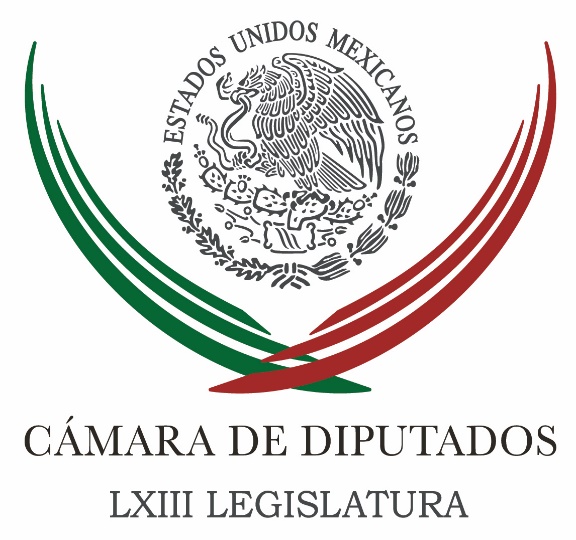 Carpeta InformativaTercer CorteResumen: PRI prevé periodo extraordinario para la segunda quincena de junio Piden al Senado ir a un extraordinario para nombrar al Fiscal AnticorrupciónCorichi llama al Auditor Superior a trabajar en conjunto para combatir la impunidadReitera Morena llamado a investigar a empresa OHL por presuntos actos de corrupciónEl Congreso no debe tener pretextos para un periodo extraordinario: EscuderoPeña Nieto y canciller de Canadá destacan buen momento de relación bilateralGobierno refuerza acciones de seguridad en estados: SegobOsorio Chong se reúne con padres de los normalistas desaparecidosCrédito de FMI contribuye a menor volatilidad: MeadeElecciones del 2018 harán que negociaciones del TLCAN sean más difíciles: SRESolo cinco por ciento de los mexicanos son analfabetas: NuñoLa CNS va por empresarios que compran huachicolGraue exige frenar el recorte presupuestal en educación23 de mayo de 2017TEMA(S): Trabajo Legislativo FECHA: 23/05/17HORA: 15:20NOTICIERO: Notimex / EMISIÓN: Tercer Corte  ESTACION: Online GRUPO: Notimex 0PRI prevé periodo extraordinario para la segunda quincena de junio La bancada del Partido Revolucionario Institucional (PRI) en la Cámara de Diputados prevé que el periodo extraordinario de sesiones se realice la segunda quincena de junio para analizar los temas trascendentales que están pendientes.El coordinador de ese instituto político en San Lázaro, César Camacho Quiroz, informó que este miércoles se reunirán las Comisiones Unidas de Puntos Constitucionales y Seguridad Pública para analizar el dictamen de la minuta del Senado sobre Mando Mixto Policial en los estados.En entrevista precisó que el PRI tiene una posición definida en el sentido de que lo que el país necesita es el Mando Único, “es claro que en el trámite legislativo esta iniciativa devino el Mando Mixto, en el Senado”.En este sentido, el legislador indicó que su bancada va a acudir a esa reunión con todo sentido de responsabilidad, con la consistencia de sus argumentos y con la fuerza de sus votos.Camacho Quiroz refirió que la fragilidad institucional de las policías municipales ha permitido que muchas de ellas no solo estén penetradas, sino controladas por el crimen organizado.“El PAN y algunos otros han esgrimido que entrarle a la discusión de la Ley de Seguridad Interior pasa por discutir el tema de las corporaciones policiales, pues vamos a conceder la ruta; es decir, con lo que ocurra mañana el tema de Mando Mixto habrá terminado y en consecuencia no habría pretexto para discutir la Ley de Seguridad Interior”, apuntó.El líder del PRI en la Cámara de Diputados expresó que ese instituto político no dejará de insistir en la dictaminación de la Ley de Seguridad Interior para darle al Ejército, a la Marina y a los ciudadanos, certeza en la participación de las Fuerzas Armadas que han actuado con patriotismo.Camacho Quiroz agregó que este dictamen se tiene que construir como en cualquier proceso democrático a partir del entendimiento, el tendido de puentes y la construcción de espacios de neutralidad partidaria.“El PRI está en plena sintonía con el Ejecutivo federal, pugnamos por Mando Único, de suerte que si la minuta viene como Mando Mixto, no vamos a acompañarla”, finalizó./gh/mTEMA(S): Información GeneralFECHA: 23/05/17HORA:NOTICIERO: Noticias MVSEMISIÓN: Tercer CorteESTACION: InternetGRUPO: MVSPiden al Senado ir a un extraordinario para nombrar al Fiscal AnticorrupciónAngélica Melín, reportera: La Comisión de Vigilancia de la Auditoría Superior de la Federación (ASF) de la Cámara de Diputados, llamó al Senado de la República a promover los acuerdos necesarios, a fin de nombrar a la brevedad y en un periodo extraordinario, al Fiscal Anticorrupción.Al reunirse con el titular de la ASF, Juan Manuel Portal, los miembros de la Comisión, encabezados por el diputado del Partido de la Revolución Democrática (PRD), Luis Maldonado, señalaron que mientras no se nombre al Fiscal en cuestión, difícilmente se podrán emprender acciones concretas para combatir la corrupción y sancionar a los responsables.Maldonado Venegas subrayó que la impunidad y los actos ilícitos cometidos desde cargos públicos, no terminarán con métodos “mágicos” ni por decreto, pues solo tomando decisiones que fortalezcan el Sistema Anticorrupción, habrá avances en esa materia.“Un llamado una vez más a la colegisladora, para que en un periodo extraordinario pueda finalmente resolverse el tema del Fiscal Anticorrupción, que es un eslabón fundamental para que lleguemos precisamente de las sanciones a los sancionados y que dé cuentas a la sociedad”, indicó.Afirmó que no es posible garantizar que todos los servidores públicos serán honestos, pero sí se puede asegurar que quienes no lo sean, tendrán sanciones severas.Manifestó que aunado a la implementación integral del Sistema Anticorrupción, es necesario que quienes se sumen al servicio público tengan valores y se conduzcan con ética.Recalcó que el país necesita a un Fiscal especializado en la atención de casos de corrupción, que rinda cuentas a la sociedad y al Congreso sobre sus labores y actúe de manera independiente, a fin de cerrar la puerta a la impunidad, porque hasta el momento, las investigaciones que lleva a cabo la Procuraduría General de la República no han derivado en sanciones efectivas. Masn/mTEMA(S): Trabajo LegislativoFECHA: 23/05/176HORA: 16:49NOTICIERO: Enfoque NoticiasEMISIÓN: Tercer CorteESTACION: Online:GRUPO: Enfoque Noticias0Corichi llama al Auditor Superior a trabajar en conjunto para combatir la impunidadSergio Perdomo, reportero: El auditor Superior de la Federación, Juan Manuel Portal Martínez asistió a la Cámara de Diputados a recibir el informe de conclusiones y recomendaciones a la Auditoría por el informe de la Cuenta Pública del 2015, por parte de la Comisión de Vigilancia de la Auditoría Superior de la Federación.La diputada ciudadana Claudia Corichi, quien participa por parte de la Bancada de los Ciudadanos en esta comisión, pronunció unas palabras ante el Auditor Juan Manuel Portal Martínez para invitarle a trabajar en una mayor colaboración y comunicación institucional para un efectivo combate contra la impunidad.“No podemos hacer oídos sordos a aquello que nos reclama la sociedad en su conjunto y que hasta han llamado la generación de gobernadores más corruptos en la historia del país” dijo la diputada ciudadana.Dijo al auditor que en el análisis del informe de la Cuenta Pública se encontró que la auditoría superior de la federación señaló y denunció ante la PGR a la Sedesol por actos de corrupción y robo, pero no existe un seguimiento de las denuncias y por lo tanto el trabajo en este tema queda en letra muerta.Claudia Corichi señaló que durante este año hizo falta intercambio permanente de ideas y puntos de vista entre la comisión de vigilancia y la auditoría superior de la federación, para atender temas específicos, ya que el análisis realizado deja ver que están pendientes auditorías más estrictas en rubros como las cuotas sindicales, los fondos de compensación para educación básica, los gastos federalizados, etcétera.La invitación de la diputada ciudadana, Claudia Corichi García de Zacatecas, fue en el sentido de lograr que la Auditoría se vuelva un instrumento de combate a la impunidad y la corrupción, algo fundamental para voltear a ver a la ciudadanía y ofrecer muestras concretas de que hay acciones en beneficio de los mexicanos.dlp/mTEMA(S): Trabajo LegislativoFECHA: 23/05/176HORA: 14:56NOTICIERO: Enfoque NoticiasEMISIÓN: Tercer CorteESTACION: Online:GRUPO: Enfoque Noticias0Reitera Morena llamado a investigar a empresa OHL por presuntos actos de corrupciónSergio Perdomo, reportero: Ante los diversos actos de corrupción en que hubieran incurrido funcionarios mexicanos con la empresa OHL, a la que se le asignaron contratos para diferentes obras en la República Mexicana, el Grupo Parlamentario de Morena reiteró su llamado a que ésta se investigada a la brevedad.Durante la reunión de la Tercera Comisión de la Comisión Permanente, la diputada Rocío Nahle García lamentó que esa instancia votara en contra de una propuesta del PRD para crear una comisión especial de seguimiento a los casos de corrupción en que han estado involucrados servidores públicos con las empresas OHL, Odebrecht y las creadas por Luis Carlos Castillo Cervantes.“Me parece muy acertado este Punto de Acuerdo para que esta Comisión Permanente investigue lo que es OHL, Odebrecht y todas las empresas que están involucradas en una corrupción tremenda. Morena ya había presentado un Punto de Acuerdo, que es muy parecido”, puntualizó.La Coordinadora de la bancada de Morena consideró oportuno sacar adelante la propuesta, con el fin de que ya se inicien las investigaciones a OHL, pues la empresa ha suscrito muchos contratos que deberán revisarse a fondo y eso llevará mucho tiempo.En ese contexto, recordó que en la Cámara de Diputados se creó una comisión especial investigadora al respecto, y que incluso su última reunión fue el 23 de marzo. Sin embargo, apuntó, los trabajos de la misma van muy lentos.“Incluso el Procurador General de la República ha ido dos veces a Brasil y tiene que informar qué le han dicho, cuál es el informe, porque la primera vez dijo que se iba a reservar por cinco años la información”, recalcó la diputada Rocío Nahle García.dlp/mTEMA(S): Información GeneralFECHA: 23/05/17HORA:NOTICIERO: Noticias MVSEMISIÓN: Tercer CorteESTACION: InternetGRUPO: MVSEl Congreso no debe tener pretextos para un periodo extraordinario: EscuderoÓscar Palacios, reportero: El presidente de la Mesa Directiva del Senado, Pablo Escudero Morales, aseguró que el Congreso de la Unión no debe tener pretextos para convocar a un periodo extraordinario de sesiones una vez que transcurran las elecciones del 4 de junio.En entrevista, Pablo Escudero recordó que quedan pocos días para que se lleven a cabo los comicios en el Estados de México, Nayarit, Coahuila y Veracruz, por lo que los legisladores deben estar preparados para ir al extraordinario. Detalló que se deberán abordar varios de los temas pendientes, como el robo de combustibles, la Ley de Seguridad Interior, el nombramiento del Fiscal Anticorrupción e incluso el de la Fiscalía General de la República.Escudero Morales advirtió que no debe haber pretextos, por lo que llamó a los legisladores a actuar con responsabilidad y trabajar en todos los temas pendientes, que es lo que importa a los ciudadanos.Finalmente, Pablo Escudero anticipó que la próxima semana se reunirá con el presidente de la Conferencia Nacional de Gobernadores, Miguel Ángel Mancera, para abordar el tema de la ley de Seguridad Interior y dar un impulso importante a este tema. Masn/mTEMA(S): Información GeneralFECHA: 23/05/176HORA: 17:27NOTICIERO: 24 HORASEMISIÓN: Tercer CorteESTACION: Online:GRUPO: 24 HORAS0Peña Nieto y canciller de Canadá destacan buen momento de relación bilateralNotimex: El presidente Enrique Peña Nieto recibió en la residencia oficial de Los Pinos a Chrystia Freeland, ministra de Asuntos Exteriores de Canadá, con quien destacó el buen estado de la relación entre ambos países.Esto se confirma con la eliminación del requisito de visa para visitantes mexicanos a Canadá y el impulso para modernizar de manera trilateral y constructiva el Tratado de Libre Comercio de América del Norte (TLCAN).El presidente refrendó la voluntad de su gobierno para trabajar y unir esfuerzos con Canadá para hacer más visibles los beneficios de la asociación entre las dos naciones.Al tratar diversos temas sobre la agenda bilateral, el titular del Ejecutivo federal destacó la estrecha colaboración que han tenido ambos gobiernos durante el último año y que se encuentra “en uno de sus mejores momentos”.Peña Nieto estuvo acompañado por los secretarios de Relaciones Exteriores, Luis Videgaray, y de Economía, Ildefonso Guajardo. dlp/mTEMA(S): Información GeneralFECHA: 23/05/176HORA: 17:11NOTICIERO: Excélsior.comEMISIÓN: Tercer CorteESTACION: Online:GRUPO: Excélsior.com0Gobierno refuerza acciones de seguridad en estados: SegobRoberto José Pacheco, reportero: Ante el repunte de la violencia que se ha registrado en los últimos seis meses en diferentes entidades del país como Tamaulipas, Puebla, Guerrero, Michoacán y Sinaloa, entre otras, el Gobierno federal continuará reforzando las acciones de seguridad en los estados, afirma la Secretaría de Gobernación.Estamos trabajando con los estados, con los municipios, aparte no hemos dejado de atender el respaldo de las Fuerzas Armadas, de la Policía Federal, a varios estados, lo vamos a seguir haciendo por instrucción del presidente. Sin embargo, no alcanza, hay que formar las instituciones locales”, asegura.Segob atribuye el repunte de la violencia al reciente cambio de mandatarios estatales en 22 entidades, así como el 80 por ciento de las presidencias municipales y la debilidad de las estructuras de seguridad, cuyo diagnóstico arroja datos preocupantes como el hecho de que de los dos mil 450 municipios, sólo hay mil 800 instituciones de seguridad locales, de las cuales 900 cuentan con menos de 20 elementos y el resto carecen de profesionalización.La dependencia destaca que no se trata de cambiar la estrategia “ni descubrir el hilo negro”, sino a de mejorar la coordinación, el fortalecimiento tecnológico y el mejoramiento de las capacidades de los cuerpos policiacos para identificar objetivos, blindar las carreteras y municipios y atender las zonas más vulnerables, como se hace en cualquier otra parte del mundo.Consideró que la falta de temor que otrora mostrara la delincuencia organizada ante las Fuerzas Armadas, obedece a sus mayores capacidades pues la retribución de la droga se hace, en ocasiones, en armamento y recursos, por lo que en este punto será importante la colaboración que se concrete tras la reciente reunión, que calificó de inédita, con los secretarios Tillerson y Kelly, de la administración norteamericana. dlp/mTEMA(S): Información GeneralFECHA: 23/05/17HORA:NOTICIERO: Noticias MVSEMISIÓN: Tercer CorteESTACION: InternetGRUPO: MVSOsorio Chong se reúne con padres de los normalistas desaparecidosRené Cruz González, reportero: El secretario de Gobernación, Miguel Ángel Osorio Chong, y el subsecretario de Derechos Humanos, Roberto Campa Cifrián, se reunieron por espacio de dos horas con los padres de los 43 estudiantes normalistas desaparecidos de Ayotzinapa.En breve entrevista al término del encuentro, Felipe de la Cruz, vocero de los padres, comentó que en la reunión no hubo acuerdos relevantes, salvo el compromiso de los funcionarios de no cerrar el caso hasta conocer la verdad. Agregó que el 30 y 31 de mayo está prevista una reunión con el titular de la Procuraduría General de la República (PGR), Raúl Cervantes Andrade, y con el Mecanismo de Seguimiento de Comisión Interamericana de Derechos Humanos y confió que en esos encuentros ya se tengan avances sobre las investigaciones.Felipe de la Cruz comentó que para el 26 de mayo realizarán una marcha a las 16:00 horas del Anti monumento a la PGR. Masn/mTEMA(S): Información GeneralFECHA: 23/05/176HORA: 15:35NOTICIERO: Milenio.comEMISIÓN: Tercer CorteESTACION: Online:GRUPO: Milenio.com0Crédito de FMI contribuye a menor volatilidad: MeadeSilvia Rodríguez, reportera: La línea de crédito flexible hacia México por 86 mil millones de dólares que ratificó el Fondo Monetario Internacional (FMI) es una buena señal, refleja confianza en el país y ayuda a disminuir la volatilidad que persiste, indicó el secretario de Hacienda y Crédito Público, José Antonio Meade. "Manda una señal positiva, es una buena noticia, es una línea que tenía una vigencia de dos años pero que se revisa anualmente. La revisión se dio el día de ayer y hoy se comunicó que se encontró que las condiciones que le habían dado origen, como la situación económica de México, que permitían que pudiéramos seguir teniendo acceso a esa línea de crédito que complementa nuestras reservas y nos da un espacio de resistencia y fortaleza adicional para hacerle frente a un entorno de incertidumbre", sostuvo el secretario tras su participación en el foro Mexico and North America: A Global Powerhouse.Al preguntarle si la ratificación del FMI ayuda a disminuir la volatilidad, respondió que "todo ayuda, todo lo que podamos hacer en materia de fortalecer nuestros fundamentales".Sobre la posibilidad de que se use el crédito, comentó que "siempre es una posibilidad" frente a contingencias, pero que hasta hoy no ha sido necesario utilizarlo, pero "como cualquier seguro, lo que nos da tranquilidad es tenerlo", puntualizó. dlp/mTEMA(S): Información GeneralFECHA: 23/05/176HORA: 15:15NOTICIERO: 24 HORASEMISIÓN: Tercer CorteESTACION: Online:GRUPO: 24 HORAS0Elecciones del 2018 harán que negociaciones del TLCAN sean más difíciles: SREDaniela Wachauf, reportera: El secretario de Relaciones Exteriores Luis Videgaray comentó que las elecciones del próximo año harán que las negociaciones del TLCAN sean más difíciles, por lo que pidió iniciarlas lo antes posible. “Creemos que agregaría un grado de dificultad al proceso”.En mensaje a medios con motivo de la visita de la ministra de Asuntos Exteriores de Cooperación de Canadá, Chrystia Freeland, el canciller aseguró que México está listo para renegociar el TLCAN, “de lo contrario estaríamos perdiendo una gran oportunidad de ser una región más competitiva”.Comentó que las elecciones del próximo año en el país harán que las negociaciones del TLCAN sean más difíciles.“Creemos que el TLCAN es una gran oportunidad para dar certidumbre a los inversionistas y un proceso es mejor cuando no ocurren en un proceso electoral”.Subrayó que el tratado firmado en 1994 debe continuar como un acuerdo trilateral y los tres países deben reconocer los beneficios que éste ha dejado.En su intervención Freeland comentó que en Estados Unidos se han difundido voces que preocupan a las clases medias sobre los riesgos del tratado para los trabajadores, pues “es difícil decir es por la tecnología (la pérdida de empleos) o los avances tecnológicos, siempre es más fácil de manera política culpar a los extranjeros”.Por otra parte, el funcionario llamó al gobierno de Venezuela para que se solucione el conflicto. dlp/mTEMA(S): Información GeneralFECHA: 23/05/17HORA: 18:29NOTICIERO: La Crónica.comESTACIÓN: Online GRUPO: Crónica0Solo cinco por ciento de los mexicanos son analfabetas: NuñoNOTIMEX.- En México, únicamente cinco por ciento de la población es analfabeta, aseguró el titular de la Secretaría de Educación Pública (SEP), Aurelio Nuño Mayer.En el marco de la presentación del Nuevo Modelo Educativo en Jalisco, el funcionario federal recordó que cuando se fundó la SEP, en 1921, más de 70 por ciento de la población estaba en dicha condición.Hoy, aseguró, el analfabetismo es de cinco por ciento, todos los niños están en la primaria, casi todos van a la secundaria y 80 por ciento de los jóvenes asisten a la educación media superior, porque hay visión y constancia para lograr los objetivos.Agregó que el Nuevo Modelo traza la ruta para saber hacia dónde caminar y cómo alcanzar los objetivos en el sector educativo, y dijo que los maestros trabajan día a día sorteando obstáculos para alcanzar la transformación educativa, informó la dependencia en un comunicado.Acompañado del gobernador de dicha entidad, Aristóteles Sandoval Díaz, y ante representantes de los diversos sectores de la sociedad reunidos en el Hospicio Cabañas, sostuvo que "nuestra razón son los niños", y por ello el objetivo es caminar juntos en la implementación del Nuevo Modelo Educativo.También, Nuño Mayer señaló la importancia de "saber hacia dónde vamos", y mencionó que los docentes saben que el proceso es profundo, y trabajan cada día con esfuerzo.En el acto, recordó a Jaime Torres Bodet, quien planteó que el proceso educativo implica trabajo cotidiano y profundo, y sostuvo que México es distinto y está abierto al mundo, donde el proceso de cambio tecnológico se da a una velocidad no experimentada con generación del conocimiento como no se había tenido.Abundó que el país debe competir con el mundo, debe tener un proyecto nacional y para lograrlo se debe tener educación de calidad, como la que impulsa el Nuevo Modelo Educativo para que los niños aprendan a aprender.Con dicho modelo se proyecta un sistema bilingüe, considerando las lenguas indígenas; se prevé que las escuelas sean verdaderas comunidades de aprendizaje, con atención a su infraestructura, y se apoya la profesionalización de los maestros para que hagan su carrera a través del mérito, explicó.   Jam/mTEMA(S): Información GeneralFECHA: 23/05/17HORA: 18:41NOTICIERO: Milenio.comESTACIÓN: Online GRUPO: Milenio0La CNS va por empresarios que compran huachicolRenato Sales dijo que el gabinete de seguridad trabaja para detener no sólo a quienes se dedican al “huachicomenudeo” sino a todos los que participen en el robo de hidrocarburo.MILENIO DIGITAL.- Ciudad de México. Renato Sales Heredia, comisionado Nacional de Seguridad, informó que el gabinete de seguridad trabaja para combatir el robo de combustible; desde quienes se dedican al “huachicomenudeo” hasta a empresarios que adquieran el hidrocarburo.“No sólo se trata de la venta al menudeo del hidrocarburo, de lo que podríamos llamar el huachicomenudeo, sino de ir por quienes, empresarios algunos, adquieran el hidrocarburo a sabiendas que es robado cometiendo un delito”, dijo el comisionado.En conferencia de prensa, Sales Heredia dijo que la Comisión Nacional de Seguridad, la PGR, la Sedena, la Armada de México, el Cisen y la Policía Federal trabajan en coordinación con Pemex para recabar información sobre los puntos y técnicas de ordeña de ductos.El funcionario federal detalló que además de la extracción ilegal de combustible se investiga su distribución que puede llegar incluso a puntos de venta oficiales como las gasolineras.“Una de las líneas de investigación que se fortalecen es precisamente las gasolineras que compran cierta cantidad y venden otra. Si lo que compran (a Pemex) es menor de lo que venden, tenemos que entender que la diferencia la adquieren de los huachicoleros”, detalló Sales Heredia.Al respecto el comisionado dijo que “estas personas y los empresarios que estén cometiendo este ilícito van a ser por supuesto sujetos de sanción”.   Jam/mTEMA(S): Información GeneralFECHA: 23/05/17HORA: 17:41NOTICIERO: Excélsior.comEMISIÓN: Tercer CorteESTACION: InternetGRUPO: ImagenGraue exige frenar el recorte presupuestal en educaciónTania Rosas, reportera: El rector de la UNAM, Enrique Graue, advirtió que vienen tiempos político-electorales difíciles, pero resaltó que esto no debe ser pretexto para frenar el desarrollo del país ante los "retos mayúsculos" por los que atraviesa.“Los tiempos políticos son tiempos difíciles y lo que tenemos que guardar los mexicanos es la serenidad en estos procesos, conscientes de lo que tenemos que hacer, convencidos de por quién tenemos preferencias electorales y siempre trabajar con la base de las evidencias académicas que tenemos", comentó.Por otro lado, al presentar el informe de Desarrollo en México 2016 en la Cámara de Diputados, exigió frenar el recorte presupuestal al sector educativo, pues se está condenando a los jóvenes a no tener educación de calidad.Recalcó ante diputados que el sector educativo no puede detener su crecimiento, por lo que no puede ser sujeto de cuotas o recortes presupuestales ante los retos que enfrenta, sobre todo de cobertura.“En la educación superior actualmente existe una cobertura apenas del 37.1 por ciento, esto implica que seis de cada 10 jóvenes en edad de cursar estudios superiores no tendrán acceso a cursar este tipo de educación. Y resulta también obvio para ustedes que el aumento en la matrícula del bachillerato y el llamado bono demográfico van a ejercer una presión notable sobre la educación superior en los años por venir", agregó.Refirió que para el ciclo escolar 2021-2022, la Constitución ordena alcanzar la cobertura total en educación media superior y esta meta parece inalcanzable, pues la media nacional de cobertura en este momento es de 77.8 por ciento. Masn/m